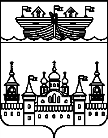 АДМИНИСТРАЦИЯ Р.П. ВОСКРЕСЕНСКОЕВОСКРЕСЕНСКОГО МУНИЦИПАЛЬНОГО РАЙОНАНИЖЕГОРОДСКОЙ ОБЛАСТИПОСТАНОВЛЕНИЕ20 сентября 2018 года 	№ 65Об утверждении Положения об информационном обеспечении пользователей автомобильными дорогами общего пользования местного значения р.п.Воскресенское Воскресенского муниципального района Нижегородской областиВ соответствии с Федеральным законом от 06.10.2003 № 131-ФЗ «Об общих принципах организации местного самоуправления в Российской Федерации», от 08.11.2007 № 257-ФЗ «Об автомобильных дорогах и о дорожной деятельности в Российской Федерации и о внесении изменений в отдельные законодательные акты Российской Федерации», от 10.12.1995 № 196-ФЗ «О безопасности дорожного движения», в целях информационного обеспечения пользователей автомобильными дорогами местного значения, повышения качества услуг, предоставляемых пользователям автомобильными дорогами, администрация постановляет:1.Утвердить Положение об информационном обеспечении пользователей автомобильными дорогами общего пользования местного значения р.п.Воскресенское Воскресенского муниципального района Нижегородской области согласно приложению.2.Настоящее постановление обнародовать путем вывешивания на информационном стенде в помещении администрации  и разместить на официальном сайте администрации Воскресенского муниципального района.3.Контроль за исполнением данного постановления оставляю за собой.4. Постановление вступает в силу со дня его обнародования.Глава администрации								А.В.ГурылевПриложениек постановлению администрациир.п.Воскресенскоеот 20.09.2018 № 65ПОЛОЖЕНИЕоб информационном обеспечении пользователей автомобильными дорогами общего пользования местного значения р.п.Воскресенское Воскресенского муниципального района Нижегородской области1.Настоящее Положение распространяется на отношения, связанные с обеспечением доступа пользователей автомобильными дорогами общего пользования местного значения р.п.Воскресенское Воскресенского муниципального района Нижегородской области к информации об автомобильных дорогах, их состоянием, содержанием и ремонтом. 2.Основными принципами информационного обеспечения являются: открытость и доступность информации; достоверность информации и своевременность ее представления; свобода поиска, получения, передачи и распространения информации. 3.Информационное обеспечение осуществляется администрацией р.п.Воскресенское Воскресенского муниципального района Нижегородской области. 4.Информирование пользователей автомобильными дорогами общего пользования обеспечивается по следующим вопросам: 4.1.О маршрутах транспортных средств по автомобильным дорогам общего пользования местного значения. 4.2.О безопасных условиях дорожного движения транспортных средств на соответствующих участках дорог. 4.3.Об условиях и сроках временного ограничения или прекращения движения транспортных средств по автомобильным дорогам и возможностях воспользоваться объездом. 4.4. О скорости движения транспортных средств. 4.5.О принятии решения об использовании автомобильной дороги общего пользования местного значения или участка такой автомобильной 2 дороги на платной основе и о стоимости проезда транспортных средств по ним, об оказываемых услугах, о порядке, формах и системе их оплаты, о перечне услуг, входящих в стоимость проезда транспортных средств по такой автомобильной дороге или такому участку, о порядке оказания таких услуг, а также о возможности альтернативного бесплатного проезда транспортных средств по автомобильной дороге общего пользования местного значения р.п.Воскресенское Воскресенского муниципального района Нижегородской области. 4.6. О допустимых нагрузках в расчете на одну ось. 4.7.О факте и сроках реконструкции, капитального ремонта, ремонта дороги и о всевозможных путях объезда в необходимых случаях. 5.Пользователи автомобильными дорогами общего пользования местного значения р.п.Воскресенское Воскресенского муниципального района Нижегородской области имеют право: 5.1.Получать достоверную информацию об автомобильных дорогах общего пользования местного значения р.п.Воскресенское Воскресенского муниципального района Нижегородской области. 5.2.Обжаловать в установленном порядке акты и (или) действия (бездействие) органов местного самоуправления, должностных лиц, нарушающие право на доступ к информации об автомобильных дорогах общего пользования местного значения р.п.Воскресенское Воскресенского муниципального района Нижегородской области. 6.Доступ к информации об автомобильных дорогах общего пользования местного значения р.п.Воскресенское Воскресенского муниципального района Нижегородской области обеспечивается следующими способами: 6.1.Опубликование информации в печатных изданиях средств массовой информации. 6.2.Размещение  информации в информационно-телекоммуникационной сети «Интернет» на официальном сайте администрации Воскресенского муниципального района Нижегородской области. 6.3.Размещение информации на информационных щитах, стендах, знаках и иных технических средствах стабильного территориального размещения, монтируемых и располагаемых в полосах отвода и придорожных полосах автомобильных дорог общего пользования местного значения р.п.Воскресенское Воскресенского муниципального района Нижегородской области, на конструктивных элементах зданий, строений, сооружений или вне их, а также остановочных пунктах движения общественного транспорта.